 Demande de cours hors programme / hors programmation (MSc)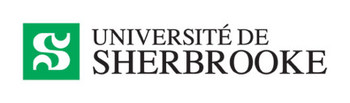 Études supérieures - Département de chimieNom, prénom du demandeur:Date :					Signature :Titre du cours, description succincte et session prévue : (Fournir le plan de cours ou la description détaillée de l’activité avec le formulaire).Justification du choix du cours : (Démontrer qu’aucun cours offert dans le programme n’est disponible ou ne permet d’atteindre les besoins de formation).Lien avec le programme de recherche : (Démontrer le lien avec le programme de recherche).Liste des autres cours suivi ou prévus pour compléter la MSc :--Le choix du cours a été discuté et validé par le comité de suivi. Signature du superviseur :Signature du président du comité de suivi :	